Formular 1Operator  economic............................... (denumirea/numele)OFERTĂCătre ....................................................................................................     (denumirea autorităţii contractante şi adresa completă)1. După examinarea documentației de atribuire și înțelegerea completă a cerințelor din Caietul de Sarcini, subsemnatul/subsemnații, reprezentanti ai Ofertantului .......................................... [denumirea/numele ofertantului] ne angajăm să semnăm contractul__________________________ [introduceți denumirea contractului] să demarăm, să executăm și să finalizăm lucrările specificate în acesta, în conformitate cu cerințele din documentația de atribuire și cu propunerea noastră tehnică anexată, la prețurile specificate mai jos, dupa cum reies din propunerea noastră financiară. Prin propunerea noastră financiară, pentru lucrările descrise în documentația tehnică oferim un preț total de _________ [introduceți suma în cifre și litere și moneda – din propunerea financiară], fără TVA, plătibilă după recepţia lucrărilor, la care se adaugă TVA în valoare de _________________ [introduceți suma în cifre și litere și moneda]. 2. Subsemnatul/subsemnații declarăm că: Am examinat conținutul documentaţiei de atribuire, precum și toate răspunsurile la solicitările de clarificări comunicate până la data depunerii ofertelor și îl acceptăm în totalitate, fără nicio rezervă sau restricție; Suntem de acord ca oferta noastră să rămână valabilă pentru o perioada de ____________ [introduceți numărul] zile, de la data limita de depunere a ofertelor, respectiv până la data de ________[ziua/luna/anul] și oferta va ramâne obligatorie pentru noi şi că poate fi acceptată în orice moment înainte de expirarea perioadei menţionate. Am înțeles și am acceptat prevederile legislației achizițiilor publice aplicabile acestei proceduri de atribuire, ca și oricare alte cerințe referitoare la forma, conținutul, instrucțiunile, stipulările și condițiile incluse în invitația/anunțul de participare și documentația de atribuire. Invitația/Anunțul de participare și documentația de atribuire au fost suficiente și adecvate pentru pregătirea unei oferte exacte iar oferta noastră a fost pregătită luând în considerare toate acestea. În calitate de ofertant la aceasta procedură de atribuire declarăm că nu am întreprins și nu vom întreprinde nicio acțiune și/sau inacțiune în scopul de a restricționa concurența. 3. Dacă oferta noastră este acceptată și vom semna contractul de achiziție publică, ne angajăm să constituim garanția de bună execuție în conformitate cu prevederile documentației de atribuire, în procent de ..........% din valoarea contractului, astfel: prin instrument de  garantare  emis de o societate bancară sau de o societate de asigurări prin reţineri succesive din facturi             (se bifează opţiunea corespunzătoare)4. Până la încheierea şi semnarea contractului de achiziţie publică, aceasta ofertă împreună cu comunicarea transmisă de dumneavoastră prin care oferta noastră este acceptată ca fiind câştigătoare, vor constitui un contract angajant între noi.5. Înţelegem că nu sunteţi obligaţi să acceptaţi oferta cu cel mai scăzut preţ sau orice sau orice ofertă primită.Data:......................................................................................................................... (nume, prenume şi semnătură), în calitate de .................., legal autorizat să semnez oferta pentru şi în numele ...................................... (denumirea/numele operatorului economic)Formular 2Operator economic__________________  (denumirea/numele)DECLARAȚIE PRIVIND RESPECTAREA LEGISLAȚIEI PRIVIND CONDIȚIILE DE MEDIU, SOCIAL ȘI CU PRIVIRE LA RELAȚIILE DE MUNCĂ PE TOATĂ DURATA DE ÎNDEPLINIRE A CONTRACTULUI DE LUCRĂRISubsemnatul/a ................................................................................ (nume / prenume, reprezentant legal / împuternicit al ............................................................................................... (denumirea / numele și sediu / adresa candidatului / ofertantului), în calitate de ofertant la procedura .................................................... cod CPV ............................., organizată de autoritatea contractantă ...................................(numele autorității) declar pe propria răspundere, că la elaborarea ofertei am ţinut cont de toate obligaţiile referitoare la  obligaţiile relevante din domeniile mediului, social şi al relaţiilor de muncă pentru activităţile ce se vor desfăşura pe parcursul îndeplinirii contractului de lucrări, în conformitate cu prevederile Legii securităţii şi sănătăţii în muncă nr. 319/2006, Legea 265/2006 privind aprobarea OUG 195/2005 privind protecția mediului și ale celorlaltor reglementări aplicabile.Data ............................... Operator economic,...................... (semnatura autorizată şi ştampila)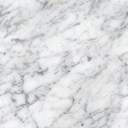 